УТВЕРЖДАЮ»                                                                           Заведующая                               МКДОУ детский сад «Звёздочка»                                                __________Е.А.Алякина                                                 Приказ № 23 о/д  от 29.08.2014гПРОГРАММНО-МЕТОДИЧЕСКОЕ ОБЕСПЕЧЕНИЕПРИЛОЖЕНИЕ №2 К ОБРАЗОВАТЕЛЬНОЙ ПРОГРАММЕ ДОШКОЛЬНОГО ОБРАЗОВАНИЯМУНИЦИПАЛЬНОГО КАЗЁННОГО  ДОШКОЛЬНОГО ОБРАЗОВАТЕЛЬНОГО УЧРЕЖДЕНИЯ ДЕТСКИЙ САД «ЗВЁЗДОЧКА»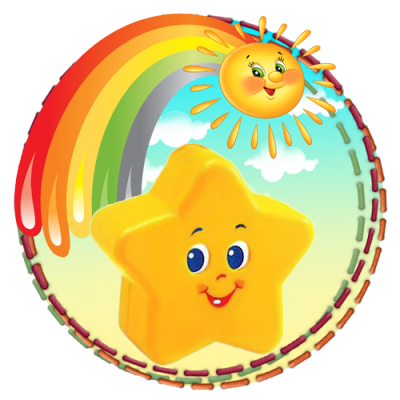 С. АНТИПАЮТА2014 годУправление в ДООМетодические пособияЗацепина М.Б. Культурно-досуговая деятельность в детском саду. Образовательный процесс: планирование на каждый день по программе «От рождения до школы» под редакцией Н.Е. Вераксы, М.А. Васильевой, Т.С. Комаровой. Сентябрь-ноябрь. Вторая младшая группа / авт.-сост. Т.В. Никитина [и др.] – Волгоград: Учитель, 2015. – 338 с.Образовательный процесс: планирование на каждый день по программе «От рождения до школы» под редакцией Н.Е. Вераксы, М.А. Васильевой, Т.С. Комаровой. Декабрь-Февраль. Вторая младшая группа / авт.-сост. Т.В. Никитина [и др.] – Волгоград: Учитель, 2015. – 331 с.Образовательный процесс: планирование на каждый день по программе «От рождения до школы» под редакцией Н.Е. Вераксы, М.А. Васильевой, Т.С. Комаровой. Март-Май. Вторая младшая группа / авт.-сост. Т.В. Никитина [и др.] – Волгоград: Учитель, 2015. – 383 с.Проектная деятельность в детском саду: организация проектирования, конспекты проектов / авт.-сост. Т. В. Гулидова. – В.: Учитель. -135 с.Комарова Т.С., Зацепина М.Б. Интеграция в воспитательно-образовательной работе детского сада. Комарова И.И., Туликов А.В. Информационно-коммуникационные технологии в ДОУ.Комплексные занятия по программе «От рождения до школы» под редакцией Н.Е. Вераксы, М.А. Васильевой, Т.С. Комаровой. Вторая младшая группа. Изд. «Учитель», 2015 – 269 с.Методические рекомендации к примерной общеобразовательной программе дошкольного образования «От рождения до школы».Наглядно-дидактические пособия Комплекты для оформления родительских уголков (в соответствии с комплексно-тематическим планированием) .		Образовательная область «Социально-коммуникативное развитие»Социализация, развитие общения, нравственное воспитаниеМетодические пособияБуре Р.С. Социально-нравственное воспитание дошкольников (3 – 7 лет).Наглядно-дидактические пособияСерия «Мир в картинках»: «Государственные символы в России»; «День Победы».Серия «Рассказы по картинкам»: «Великая Отечественная война в произведениях художников»; «Защитники Отечества».Серия «Расскажите детям о …»: «Расскажите детям о достопримечательностях Москвы»; «Расскажите детям о Московском Кремле»; «Расскажите детям об Отечественной войне 1812 года».Самообслуживание, самостоятельность, трудовое воспитаниеМетодические пособияКуцакова Л.В. Трудовое воспитание в детском саду.Игровая деятельностьМетодические пособияГубанова Н.Ф. Развитие игровой деятельности. Вторая группа раннего возраста (2 – 3 года).Здравствуй, пальчик! Как живешь?: картотека тематических пальчиковых игр / сост. Л.Н. Калмыкова – В.: Учитель,2015.- 247 с.Развивающие игры для двухлетних детей / Дж. Силберг . –ООО «Попурри», 2005. – 240 с. Образовательная область «Познавательное развитие»Развитие познавательно-исследовательской деятельностиМетодические пособияВеракса Н.Е., Веракса А.Н. Проектная деятельность дошкольников.Веракса Н.Е., Галимов О.Р. Познавательно-исследовательская деятельность дошкольников (4 – 7 лет).Крашенинников Е.Е., Холодова О.Л. Развитие познавательных способностей дошкольников (5 – 7 лет).Павлова Л.Ю. Сборник дидактических игр по ознакомлению с окружающим миром (3 – 7 лет)Шиян О.А. Развитие творческого мышления. Работаем по сказке (3 – 7 лет) (готовится к печати).Электронные образовательные ресурсы (ЭОР)Аксенова Н.Г. Предметно-наглядный комплекс «Мебель. Посуда».Александрова Г.С. «Организация деятельности на прогулке» - 2014.Масленникова О.М. «Экологические проекты в ДОУ», «Исследовательская деятельность на прогулках» - 2014.Шиян О.А. Развитие творческого мышления. Работаем по сказке.Наглядно-дидактические пособияСерия «Играем в сказку»: «Репка», «Теремок», «Три медведя», «Три поросенка» и др. . Веракса Н.Е., Веракса А.Н. Приобщение к социокультурным ценностямМетодические пособияДыбина О.В. Ознакомление с предметным и социальным окружением: Младшая группа (3 – 4 года) (готовится к печати).Дыбина О.В. Ознакомление с предметным и социальным окружением: Средняя группа (4 – 5 лет).Дыбина О.В. Ознакомление с предметным и социальным окружением: Старшая группа (5 – 6 года).Дыбина О.В. Ознакомление с предметным и социальным окружением: Подготовительная к школе группа (6 – 7 лет).Наглядно-дидактические пособияСерия «Мир в картинках»: «Авиация», «Автомобильный транспорт», «Арктика и Антарктика», «Бытовая техника», «Водный транспорт», «Высоко в горах», «Инструменты домашнего мастера», «Космос», «Офисная техника и оборудование», «Посуда», «Школьные принадлежности». Серия «Рассказы по картинкам»: «В деревне», «Кем быть?», «Мой дом», «Профессии».Серия «Расскажите детям о…»: «Расскажите детям о бытовых приборах», «Расскажите детям о космонавтике», «Расскажите детям о космосе», «Расскажите детям о рабочих инструментах», «Расскажите детям о транспорте», «Расскажите детям о специальных машинах», «Расскажите детям о хлебе». Формирование элементарных математических представленийМетодические пособияПомораева И.А., Позина В.А. Формирование элементарных математических представлений. Вторая группа раннего возраста (3 – 4 года).Математика для малышей / О.В. Александрова. – М.: Эксмо, 2010. -64 с. Электронные образовательные ресурсы (ЭОР)Помораева И.А., Позина В.А. Формирование элементарных математических представлений. Вторая группа раннего возраста (2 – 3 года). Наглядно-дидактические пособияПлакаты: «Цвет», «Форма».Ознакомление с миром природыМетодические пособияСоломенникова О.А. Ознакомление с природой в детском саду. Вторая группа раннего возраста (3 – 4 года).Электронные образовательные ресурсы (ЭОР)Соломенникова О.А. Ознакомление с природой в детском саду. Вторая группа раннего возраста (3 – 4 года).Наглядно-дидактические пособияПлакаты: «Домашние животные», «Домашние питомцы», «Домашние птицы», «Животные Африки», «Овощи», «Птицы», «Фрукты».Картины для рассматривания: «Коза с козлятами», «Кошка с котятами», «Свинья с поросятами», «Собака со щенками».Серия «Мир в картинках»: «Домашние животные», «Домашние птицы», «Животные – домашние питомцы», «Овощи», «Фрукты», «Цветы».Серия «Рассказы по картинкам»: «Весна», «Времена года», «Зима», «Лето», «Осень».Серия «Расскажите детям о…»: «Расскажите детям о домашних животных», «Расскажите детям о домашних питомцах», «Расскажите детям о фруктах», «Расскажите детям об овощах». Образовательная область «Речевое развитие»Методические пособияГербова В.В. Развитие речи в разновозрастной группе детского сада. Младшая разновозрастная группа (2 – 4 года). - М.: Мозаика – Синтез, 2009 -  128 с. Быкова Н.М. Игры и упражнения для развития речи. – изд. «Детство-Пресс», 2013. – 160 с.ХрестоматииКнига для чтения в детском саду и дома: 2 – 4 года: Пособие для воспитателей детского сада и родителей / Сост. В.В. Гербова и др. – М.: Изд. ОНИКС, 2009. – 272 с.Хрестоматия для чтения детям в детском саду и дома: 2-4 года. Электронные образовательные ресурсы (ЭОР)Гербова В.В. Развитие речи в детском саду. Вторая группа раннего возраста (2 – 3 года).Наглядно-дидактические пособияСерия «Грамматика в картинках»: «Один – много».Развитие речи в детском саду: для работы с детьми 2-3 лет. Гербова В.В.Серия «Рассказы по картинкам»: «Колобок», «Курочка Ряба», «Репка», «Теремок».Образовательная область «Художественно-эстетическое развитие»Методические пособияРузанова Ю.В. Развитие мелкой моторики рук у дошкольников в нетрадиционной изобразительной деятельности: Техники выполнения работ, планирование, упражнения для физкультминуток. – СПБ.: КАРО, 2077 – 160 с. Колдина Д.Н. Аппликация с детьми 2-4 лет. Сценарий занятий. – М.: МОЗАИКА-СИНТЕЗ, 2015. – 64 с. Колдина Д.Н. Рисование с детьми 2-4 лет. Сценарий занятий. – М.: МОЗАИКА-СИНТЕЗ, 2015. – 64 с.Колдина Д.Н. Лепкас детьми 2-4 лет. Сценарий занятий. – М.: МОЗАИКА-СИНТЕЗ, 2015. – 64 с.Комарова Т.С. Детское художественное творчество.Комарова Т.С. Развитие художественных способностей дошкольников.ХрестоматииКомарова Т.С. Изобразительная деятельность в детском саду.Соломенникова О.А. Ознакомление детей с народным искусством. Образовательная область «Физическая культура»Методические пособияБорисова М.М. Малоподвижные игры и игровые упражнения. Для занятий с детьми 3-7 лет. Пензулаева Л.И. Физическая культура в детском саду. Младшая группа (3-4 года).Пензулаева Л.И. Оздоровительная гимнастика: Комплексы упражнений для детей 3-7 лет. Сборник подвижных игр / Автор-сост. Э.Я. Степаненкова  Электронные образовательные ресурсы (ЭОР)Дыхательная и двигательная гимнастика для детей «Прыг-скок». – 2014.Развитие детей раннего возрастаМетодические пособияГолубева Л.Г. Гимнастика и массаж для самых маленьких.Галигузова Л.Н., Ермолова Т.В., Мещерякова С.Ю., Смирнова Е.О. Диагностика психического развития ребенка: Младенческий и ранний возраст.Ребенок второго года жизни / Под ред. С.Н. Теплюк.Ребенок третьего года жизни / Под ред. С.Н. Теплюк Теплюк С.Н. Актуальные проблемы развития и воспитания детей от рождения до трех лет. Теплюк С.Н. Игры-занятия на прогулке с малышами. Рабочие тетрадиРабочая тетрадь «Прописи для малышей 3+, 4+, 5+, 6+Рабочая тетрадь «Прописи для малышей 3+, 4+, 5+, 6+Рабочая тетрадь «Уроки грамоты для малышей 3+, 4+, 5+, 6+Рабочая тетрадь «Уроки грамоты для малышей 3+, 4+, 5+, 6+Электронные образовательные ресурсы (ЭОР)Образовательная областьАвторНазваниеИздательствоГод изданияХудожественно-эстетическое развитиеВласенко О.П.Косьяненко М.В. Мезенцева В.Н.Павлова О.В.Комплексные занятия вторая младшая группа По программе «От рождения до школы»«Учитель»2013Художественно-эстетическое развитиеКоллектив издательства «Учитель»Наглядно Дидактический Материал «Времена года»«Учитель»2012Художественно-эстетическое развитие Комарова Т.С.Занятия по изобразительной деятельности.М.:Мозайка – Синтез2008Художественно-эстетическое развитиеКудинов Ю.Музыкально игровая зарядка от 3 до 7ООО «Бисмарт»2012Художественно-эстетическое развитиеЛыкова И.А.Изобразительная деятельность в детском саду.М.: «Карапуз дидактика»2009Художественно-эстетическое развитиеООО «ДИ ВИ ДИ-Клуб»Художественно-творческая деятельность детей.«Учитель»2013Художественно-эстетическое развитиеРемезова Л.А.Учимся конструировать. Москва «Школьная Пресса»2005Художественно-эстетическое развитиеЯнушко Е.А.Аппликация с детьми дошкольного возраста (1-4 лет).М.:Мозайка – Синтез2009Познавательное развитиеАксенова Н.Г.Предметно-наглядный комплекс «Мебель. Посуда»«Учитель»2014Познавательное развитиеАксенова Н.Г. Желтикова А.А.Предметно-наглядный комплекс.«Учитель»2014Познавательное развитиеАлександрова Г.С.«Времена года»«Учитель»2012Познавательное развитиеАлександрова Г.С.«Овощи, фрукты»«Учитель»2012Познавательное развитиеАлександрова Г.С.«Организация деятельности на прогулке»«Учитель»2014Познавательное развитиеБеляевскова Г.Д.Гладышева Н.Н.Безопасность«Учитель»2013Познавательное развитиеБуряк М.В. Карышева Е.Н.Формирование математических представлений. «Тематические презентации-занятия с детьми 5-7лет»«Учитель»2015Познавательное развитиеВакуленко Ю.А. Щербанева Е.А. и др.Формирование экологической культуры дошкольников.«Учитель»2015Познавательное развитиеВласенко О.П.Косьяненко М.В. Мезенцева В.Н.Павлова О.В.Комплексные занятия вторая младшая группа.По программе «От рождения до школы»«Учитель»2013Познавательное развитиеГаланова А.С.Дошкольное воспитание и развитие  от 2 до 3 лет.М.:Айрис - пресс2007Познавательное развитиеДыбина О.В.Занятия по ознакомлению с окружающим миром.М.:Мозайка – Синтез2012Познавательное развитиеКоллектив издательства «Учитель»Наглядно - дидактический материал «Ягоды. Грибы»«Учитель»2015Познавательное развитиеКоллектив издательство «Учитель»Наглядно - дидактический материал «Овощи. Фрукты»«Учитель»2015Познавательное развитиеКоллектив издательство «Учитель»Наглядно - дидактический материал «Ягоды. Грибы»«Учитель»2010Познавательное развитиеКоляда Е.Н. Калинина А.В. Кузнецова Е.В. Хохлова Л.В.Формирование историко-географических представлений. 5-7лет«Учитель»2015Познавательное развитиеМасленникова О.М. Костюченко М.П. Филиппенко А.А.Экологические проекты в ДОУ«Учитель»2014Познавательное развитиеМасленникова О.М. Костюченко М.П. Филиппенко А.А.«Экологические проекты в ДОУ», «Исследовательская деятельность на прогулках»«Учитель»2014Познавательное развитиеНиколаева С.Н.Экологическое воспитание младших дошкольников.М.:Мозайка – Синтез2000Познавательное развитиеПомораева И.А.Позина В.А.Занятия по ФЭМП М.:Мозайка – Синтез2008Познавательное развитиеСальниковы М.Познавательная игровая энциклопедия для малышей «Мир животных»«Учитель»2008Познавательное развитиеСлавина Т.Н.Познавательные интерактивные занятия в видеосюжетах «Мир рыб»«Учитель»2015Познавательное развитиеСлавина Т.Н.Познавательные интерактивные занятия в видеосюжетах «Мир цветов»«Учитель»2015Атарщикова Н.А. Власенко  О.П.Ефанова З.А.И другиеТематическое Планирование. Комплексные занятия (средняя группа)«Учитель»2013Бацина  Е.Г. и другиеОбразовательная деятельность в условиях введения ФГОС ДО (Педагогические советы. Семинары  – практикумы)«Учитель»2015Веракса Н.Е. Комарова Т.С. Васильева М.А.Рабочая программа воспитателя «От рождения до школы»«Учитель»2015Гладышева  Н.Н. и другиеРабочая программа. Ежедневное планирование по программе (средняя группа)«Учитель»2015Лободина Н.В.Комплексные занятия (старшая группа)«Учитель»2015Лободина Н.В. Мезенцева В.Н. Власенко О.П. Осина И.А.Тематическое планирование. Комплексные занятия.«Учитель»2013Речевое развитиеАлександрова Г.С.«Сказки, стихи, песенки и потешки»«Учитель»2008Речевое развитиеАскульская Л.В.Интерактивные речевые игры«Учитель»2013Речевое развитиеВласенко О.П.Косьяненко М.В. Мезенцева В.Н.Павлова О.В.Комплексные занятия вторая младшая группа По программе «От рождения до школы»«Учитель»2013Речевое развитиеГербова  В.В.Занятия по развитию речи М.:Мозайка – Синтез2008Речевое развитиеЕпифанова О.В.Согласные и гласные-похожие, но разные.«Учитель»2014Речевое развитиеКольцова Е.П. Романович О.А. Стефанова Н.Л.Коммуникация. Мультимедийное сопровождение образовательной деятельности. Увлекательная грамота для детей 5-7 лет.«Учитель»2014Речевое развитиеОмельченко Л.В.Познавательно – речевое развитие детей 5-7лет. Интерактивные тренажеры.«Учитель»2014Речевое развитиеООО «Маркон»Правила дорожного движения.«Учитель»2014Физическое развитиеАлександрова Г.С.Дыхательная и двигательная гимнастика для детей «Прыг-скок».«Учитель»2006Физическое развитиеАлександрова Г.С.Кастрыгина В.Н.Кобзева Г.Т.Попова Г.П.Холодова И.А.Организация деятельности детей на прогулке.«Учитель»2014Физическое развитиеАлександрова Г.С.Кобзева Т.Г. Холодова И.А.Организация деятельности детей на прогулке.«Учитель»2013Физическое развитиеВласенко О.П.Косьяненко М.В. Мезенцева В.Н.Павлова О.В.Комплексные занятия вторая младшая группа По программе «От рождения до школы»«Учитель»2013Физическое развитиеООО «ДИ ВИ ДИ-КлубФизкультурно-оздоровительная работа в ДОУ.«Учитель»2013Физическое развитиеПензулаева Л.И.  Физкультурные занятия в детском саду  мл.гр.М.:Мозайка – Синтез2009Физическое развитиеХайрутдинов Р.Р.Утренняя гимнастика в ДОУ«Учитель»2015